Uganka tedna: SLOVENIJA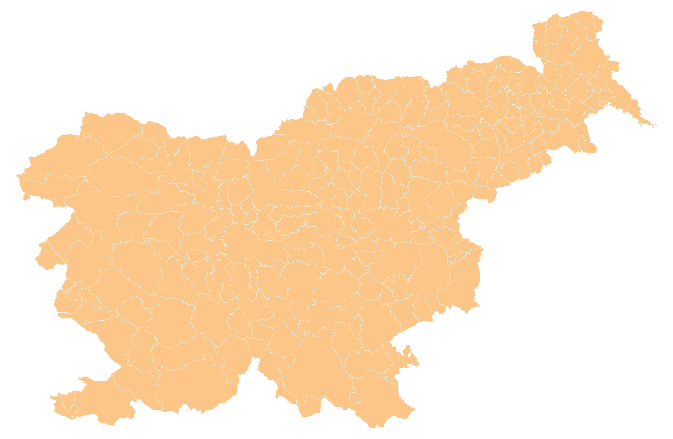 Premešaj črke v besedi SLOVENIJA ter poišči vsaj 10 novih besed.SLOVENIJAOSA